РАСПИСАНИЕ СЛУЖБ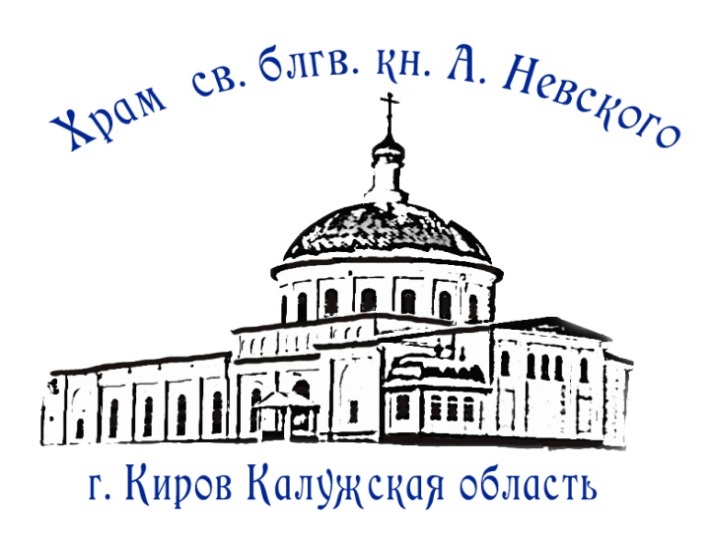 1 СЕНТЯБРЯПятница1700Мученика Андрея Стратилата и с ним 2593-х мучеников.ВЕЧЕРНЯ С АКАФИСТОМ ИКОНЕ БОЖИЕЙ МАТЕРИ «НЕУПИВАЕМА ЧАША»2 СЕНТЯБРЯСуббота080010001600Святого пророка Самуила.ЧАСЫ И БОЖЕСТВЕННАЯ ЛИТУРГИЯПАНИХИДАВСЕНОЩНОЕ БДЕНИЕ. ИСПОВЕДЬ.3 СЕНТЯБРЯВоскресенье0830НЕДЕЛЯ 13-я ПО ПЯТИДЕСЯТНИЦЕ Апостола от 70-ти Фаддея.ЧАСЫ И БОЖЕСТВЕННАЯ ЛИТУРГИЯВОДОСВЯТНЫЙ МОЛЕБЕН5 СЕНТЯБРЯВторник1700Отдание праздника Успения Пресвятой Богородицы.ВЕЧЕРНЯ С АКАФИСТОМ ПРЕПОДОБНОМУ СЕРГИЮ, ИГУМЕНУ РАДОНЕЖСКОМУ6 СЕНТЯБРЯСреда08001000Перенесение мощей святителя Московского Петра, всея России чудотворца. ЧАСЫ И БОЖЕСТВЕННАЯ ЛИТУРГИЯПАНИХИДА7 СЕНТЯБРЯЧетверг1700Перенесение мощей апостола Варфоломея.МОЛЕБЕН ДЛЯ БЕРЕМЕННЫХ ПРЕД ИКОНОЙ БОЖИЕЙ МАТЕРИ «ПОМОЩНИЦА В РОДАХ»8 СЕНТЯБРЯПятница09001700СРЕТЕНИЕ ВЛАДИМИРСКОЙ ИКОНЫ ПРЕСВЯТОЙ БОГОРОДИЦЫ.Мучеников Адриана и Наталии.МОЛЕБНОЕ ПЕНИЕ С АКАФИСТОМ.ВСЕНОЩНОЕ БДЕНИЕ. ИСПОВЕДЬ.9 СЕНТЯБРЯСуббота083010001600СВЯЩЕННОМУЧЕНИКА КУКШИ, ПЕЧЕРСКОГО, ПРОСВЕТИТЕЛЯ ВЯТИЧЕЙЧАСЫ И БОЖЕСТВЕННАЯ ЛИТУРГИЯПАНИХИДАВСЕНОЩНОЕ БДЕНИЕ. ИСПОВЕДЬ.10 СЕНТЯБРЯВоскресенье08001600НЕДЕЛЯ 14-я ПО ПЯТИДЕСЯТНИЦЕ.Обретение мощей преподобного Иова Почаевского.ЧАСЫ И БОЖЕСТВЕННАЯ ЛИТУРГИЯ(ВОДОСВЯТНЫЙ МОЛЕБЕН)ВСЕНОЩНОЕ БДЕНИЕ. ИСПОВЕДЬ.11 СЕНТЯБРЯПонедельник08001700СЕДМИЦА 15-я ПО ПЯТИДЕСЯТНИЦЕ.УСЕКНОВЕНИЕ ГЛАВЫ ПРОРОКА, ПРЕДТЕЧИ И КРЕСТИТЕЛЯ ГОСПОДНЯ ИОАННАДЕНЬ ПОСТНЫЙЧАСЫ И БОЖЕСТВЕННАЯ ЛИТУРГИЯМОЛЕБНОЕ ПЕНИЕВСЕНОЩНОЕ БДЕНИЕ. ИСПОВЕДЬ.12 СЕНТЯБРЯВторник080008301700ПЕРЕНЕСЕНИЕ МОЩЕЙ СВЯТОГО БЛАГОВЕРНОГО ВЕЛИКОГО КНЯЗЯ АЛЕКСАНДРА НЕВСКОГОПРЕСТОЛЬНЫЙ ПРАЗДНИКВОДОСВЯТНЫЙ МОЛЕБЕНЧАСЫ И БОЖЕСТВЕННАЯ ЛИТУРГИЯСЛАВЛЕНИЕ.ВЕЧЕРНЯ С АКАФИСТОМ ПРЕПОДОБНОМУ СЕРГИЮ, ИГУМЕНУ РАДОНЕЖСКОМУ13 СЕНТЯБРЯСреда0900 Положение честно́го пояса Пресвятой БогородицыПАНИХИДА14 СЕНТЯБРЯЧетверг09001700НАЧАЛО ИНДИКТА – ЦЕРКОВНОЕ НОВОЛЕТИЕ.Преподобного Симеона Столпника.МОЛЕБНОЕ ПЕНИЕ НА НОВОЛЕТИЕВСЕНОЩНОЕ БДЕНИЕ. ИСПОВЕДЬ.15 СЕНТЯБРЯПятница08001700КАЛУЖСКОЙ ИКОНЫ БОЖИЕЙ МАТЕРИЧАСЫ И БОЖЕСТВЕННАЯ ЛИТУРГИЯСЛАВЛЕНИЕ.ВЕЧЕРНЯ С АКАФИСТОМ ИКОНЕ БОЖИЕЙ МАТЕРИ «НЕУПИВАЕМА ЧАША 16 СЕНТЯБРЯСуббота080010001600Священномученика Анфима, епископа Никомидийского и еже с ним.ЧАСЫ И БОЖЕСТВЕННАЯ ЛИТУРГИЯПАНИХИДАВСЕНОЩНОЕ БДЕНИЕ. ИСПОВЕДЬ.17 СЕНТЯБРЯВоскресенье0830НЕДЕЛЯ 15-Я ПО ПЯТИДЕСЯТНИЦЕ. Перенесение мощей благоверных князя Петра и княгини Февронии МуромскихЧАСЫ И БОЖЕСТВЕННАЯ ЛИТУРГИЯВОДОСВЯТНЫЙ МОЛЕБЕН19 СЕНТЯБРЯ Вторник1700Воспоминание чуда Архистратига Михаила, бывшего в Хо́нех.ВЕЧЕРНЯ С АКАФИСТОМ ПРЕПОДОБНОМУ СЕРГИЮ, ИГУМЕНУ РАДОНЕЖСКОМУ20 СЕНТЯБРЯ Среда080010001700ПРЕДПРАЗДНСТВО РОЖДЕСТВА ПРЕСВЯТОЙ ВЛАДЫЧИЦЫ НАШЕЙ БОГОРОДИЦЫ И ПРИСНОДЕВЫ МАРИИЧАСЫ И БОЖЕСТВЕННАЯ ЛИТУРГИЯПАНИХИДАВСЕНОЩНОЕ БДЕНИЕ. ИСПОВЕДЬ.21 СЕНТЯБРЯЧетверг0800РОЖДЕСТВО ПРЕСВЯТОЙ ВЛАДЫЧИЦЫ НАШЕЙ БОГОРОДИЦЫ И ПРИСНОДЕВЫ МАРИИЧАСЫ И БОЖЕСТВЕННАЯ ЛИТУРГИЯСЛАВЛЕНИЕ.22 СЕНТЯБРЯПятница1700ПОПРАЗДНСТВО РОЖДЕСТВА ПРЕСВЯТОЙ ВЛАДЫЧИЦЫ НАШЕЙ БОГОРОДИЦЫ И ПРИСНОДЕВЫ МАРИИВЕЧЕРНЯ С АКАФИСТОМ ИКОНЕ БОЖИЕЙ МАТЕРИ «НЕУПИВАЕМА ЧАША23 СЕНТЯБРЯСуббота080010301600СУББОТА ПРЕД ВОЗДВИЖЕНИЕММучениц Минодоры, Митродоры и Нимфодоры.ЧАСЫ И БОЖЕСТВЕННАЯ ЛИТУРГИЯПАНИХИДАВСЕНОЩНОЕ БДЕНИЕ. ИСПОВЕДЬ.24 СЕНТЯБРЯВоскресенье0830НЕДЕЛЯ 16-Я ПО ПЯТИДЕСЯТНИЦЕ, ПРЕД ВОЗДВИЖЕНИЕМПреподобного Силуана Афонского.ЧАСЫ И БОЖЕСТВЕННАЯ ЛИТУРГИЯВОДОСВЯТНЫЙ МОЛЕБЕН26 СЕНТЯБРЯВторник1700Предпразднство Воздвижения Честного и Животворящего Креста Господня.ВСЕНОЩНОЕ БДЕНИЕ. ИСПОВЕДЬ Во время Великого Славословия совершается вынос Креста27 СЕНТЯБРЯСреда08001100ВОЗДВИ́ЖЕНИЕ ЧЕСТНО́ГО И ЖИВОТВОРЯЩЕГО КРЕСТА ГОСПОДНЯДЕНЬ ПОСТНЫЙЧАСЫ И БОЖЕСТВЕННАЯ ЛИТУРГИЯСЛАВЛЕНИЕПАНИХИДА29 СЕНТЯБРЯПятница1700ВЕЛИКОМУЧЕНИЦЫ ЕВФИМИИ ВСЕХВАЛЬНОЙ.ВЕЧЕРНЕЕ БОГОСЛУЖЕНИЕ. ПОЛИЕЛЕЙ30 СЕНТЯБРЯСуббота0800100015001600Мучениц Веры, Надежды, Любови и матери их СофииЧАСЫ И БОЖЕСТВЕННАЯ ЛИТУРГИЯ ПАНИХИДАПОКАЯННЫЙ МОЛЕБЕН ПЕРЕД МОЩАМИ ВИФЛЕЕМСКИХ МЛАДЕНЦЕВ ДЛЯ КАЮЩИХСЯ В ГРЕХЕ ДЕТОУБИЙСТВА ВО ЧРЕВЕВСЕНОЩНОЕ БДЕНИЕ. ИСПОВЕДЬ. 1 ОКТЯБРЯВоскресенье0830НЕДЕЛЯ 17-Я ПО ПЯТИДЕСЯТНИЦЕ, ПО ВОЗДВИЖЕНИИПреподобного Евмения, епископа Гортинского.ЧАСЫ И БОЖЕСТВЕННАЯ ЛИТУРГИЯВОДОСВЯТНЫЙ МОЛЕБЕН